Identifying Data:Full Name: B.S.Sex: FemaleDOB: XX/XX/1962Race/Nationality: IndianPrimary Language: HindiAddress: Queens, NYDate & Time: 01:00PM 02/24/22Location: NYPQSource of Information: Medical records, Daughter & Son – pt not able to give detailed historyReliability: reliableSource of Referral: N/AChief Complaint: AMS, weakness, visual hallucinations, multiple falls, worsening over past 2 weeksHPI:BS, 60 y/o F, PMHx HTN, HLD, CAD, HFrEF, DM2, multiple myeloma (?), hypothyroidism on levothyroxine 25mcg, BIBEMS 2/18 w/ cc of AMS, weakness w/ multiple falls (on this incidence), & visual hallucinations worsening x2 weeks. Daughter & son primary historians…. (pertinent negatives)...… In ED pt noted to be lethargic but oriented x3, hypoglycemic (BS 40 – given amp D50), hypothermic (95.8F), bradycardic (HR 57), BP 162/76. TSH 165 being treated by PMD, not following with endocrinology, BUN/Cr 29.9/1.73. Admitted to MICU for myxedema coma. (this can be in hospital summary)MICU course: Started on Levothyroxine 100mcg IV daily & hydrocortisone 100mg q8h then q12h (AM cortisol 16.29). Mental status and respiratory status improving – downgraded from BiPAP to sating well on RA. BP elevated 182-162/87-78 – resumed home BP meds except Bisoprolol. Hypothermia & Asx bradycardia (HR 50-60s) remained. Developed prerenal AKI – Tx w/ Lokelma for hyperkalemia. Transferred to internal med at this point but pt readmitted to MICU next day for development of refractory myxedema coma w/ AHHRF & worsening renal fxn. CXR showed Pulm Edema –  Tx w/ Furosemide 80mg then resumed home dose of 40mg. Restarted on BiPAP for next 24h. Increased Levothyroxine from 100mcg to 125mcg then to 150mcg IV daily. Hypothermia improved but bradycardia persisted. Readmitted to internal med yesterday 2/23.Today, 2/24, pt appears lethargic and weak. ABG continues to show respiratory acidosis. Able to eat and drink. Sating 98% on BiPAP. Able to follow commands but slowed movements. Renal fxn worsening (1.73 🡪 2.82). Afebrile, infectious workup negative. Admits to fatigue. Denies SOB, CP, N/V/, cold intolerance (always feels hot), constipation, recent weight gain, hair loss, or dry skin.Past Medical History:HypothyroidismAnxietyHypertensionHyperlipidemiaCoronary Artery DiseaseDiastolic Heart Failure (preserved EF) - last echoDiabetes Mellitus Type 2Open-angle glaucomaAnemia 2/2 Multiple Myeloma?? – Per son pt referred to hematology for anemia, underwent BM Bx showing myeloma cells, full body xray negative for lytic lesions, currently scheduled for PET scan. Never received Tx for working diagnosis MM vs MGUS.Past Surgical History:Bone marrow biopsy - 2021ImmunizationsHerpes Zoster (Shingrix 2 doses)TdapInfluenza (annually)SARS-CoV-2 (3 doses) - last dose timepreventative medicine--Current Medications:Hospital MedicationsLevothyroxine 150mcg IV dailyHydrocortisone 100mg IV q8hAmlodipine 10mg PO tablet dailySacubitril-Valsartan 97-103mg PO daily (held b/c of AKI)Furosemide 40mg PO tablet dailyAdditional Furosemide 80mg PO tablet 1x/dose given 2/21ASA 81mg PO tablet dailyAtorvastatin 80mg PO tablet dailyIsosorbide Dinitrate 20mg PO TIDInsulin Glargine 20 units 0.2 U/Kg SC qhsInsulin Lispro 1-5 Units SC TID with mealsSimbrinza 1-0.2% ophthalmic solution 1 drop both eyes q12hLatanoprost 0.005% ophthalmic solution 1 drop both eyes qhsParoxetine 10mg PO tablet dailyErgocalciferol (Vit D2) 50,000 units PO tablet dailyHeparin injection 5000 units Subq q8h DVT PPxPantoprazole 40mg IV daily GI PPxMiralax 1 packet PO daily GI PPxDextrose 40% oral gel 15g PO q15mins PRNDextrose 50% injection 25g q15mins PRNGlucagon injection 1mg q15min PRNOutpatient MedicationsLevothyroxine 25mcg PO tablet dailyFelodipine ER PO tablet dailySacubitril-Valsartan 97-103mg PO tablet 2x/dailyFurosemide 40mg PO tablet dailyASA 81mg PO tablet dailyAtorvastatin 80mg PO tablet dailyIsosorbide Dinitrate 20mg PO tablet TIDBisoprolol Furate 10mg PO tablet dailyInsulin Glargine 20 units (Basaglar Kwikpen) SC qhsOzempic injection 0.2mg 1x/weeklyGlyburide-Metformin 2.5-500mg PO tablet 2x/dailySimbrinza 1-0.2% ophthalmic solution 1 drop both eyes q12hLatanoprost 0.005% ophthalmic solution 1 drop both eyes qhsParoxetine 10mg PO tablet dailyErgocalciferol (Vit D2) 50,000 units PO tablet dailyFamily History:Daughter – hypothyroidism, living (30 y/o)Son – living & healthy (26 y/o)Mother – Hx unknown deceased?Father – Hx unknownSocial History:Habits – No alcohol use. Never smoker. No reported illicit drug useTravel – Denies recent travelOccupation – retired Marital History – Single, divorcedDiet – Indian CuisineSleep – Snoring causing pt to awaken several times throughout the night gasping for airExercise –  independent or partially depending ….with all ADL: At baseline can ambulate short distances with cane. Family notes pt normally able to walk to bathroom with cane without assistance from them but has not been able to last two weeks since weakness started. Now becomes SOB with any ambulation.Sexual History – Not currently sexually active. Previous Hx w/ men.Review of Systems:GeneralAdmits to generalized weakness/fatigueDenies weight loss, loss of appetite, fever/chills/night sweatsSkin, hair, nailsDenies rash, pruritis, excessive sweating, pigmentations, moles, change in hair distribution.HeadDenies headache, vertigo, or new head traumaEyesAdmits to wearing glasses – last eye exam 1 year priorDenies visual disturbances or photophobia.EarsDenies, pain, discharge, tinnitus, hearing loss, hearing aids, or feeling of fullnessNose/SinusesDenies epistaxis, congestion, or dischargeMouth and ThroatDenies bleeding gums, sore tongue/throat, mouth ulcers, voice changes, or dentures. Last dental exam unknownNeckDenies swelling/lumps, stiffness, or decreased ROMPulmonary SystemAdmits to Dyspnea on exertion - sleeps on any pillows - is this baseline?  - Denies cough, wheezing, hemoptysis, cyanosis, orthopnea, or PNDCardiovascular SystemDenies chest pain, known murmur, palpitations, irregular heartbeat, or syncopeGastrointestinal SystemDenies decreased appetite, intolerance to specific foods, N/V/Constipation, mild abdominal pain, diarrhea, dysphagia, pyrosis, flatulence, jaundice, changes in bowel habits, hemorrhoids, rectal bleeding/blood in stool. Genitourinary SystemDenies incontinence, changes in frequency, nocturia, oliguria, polyuria, abnormal color of urine, flank plain, or dysuriaSexual History – refer to Social HxNervous SystemAdmits to generalized weakness, loss of strength, changes in cognition/mental statusDenies changes in memory, seizures, headache, loss of consciousness, & ataxiaMusculoskeletal SystemDenies deformity, swelling, redness, painPeripheral Vascular SystemDenies intermittent claudication, coldness/trophic changes, varicose, or color changeHematologic SystemNo Hx of DVT/PE, anemia, or lymph node enlargementEndocrine SystemAdmits to heat intoleranceDenies polyuria/polydipsia/polyphagia, cold intolerance, excessive sweating, or hirsutismPsychiatricAdmits to Hx of anxiety – treated by PMDDenies Hx of depression, obsessive/compulsive disorder, or other psychiatric illnessesPHYSICAL EXAMVital Signs:BP:  183/64mmHg – lying supine, L arm	RR:  16 breaths/min	Pulse:  58 bpm		T:  97.7F(oral)					O2 SAT: 98% on BiPAP (settings?)Height:  5’5 inches 	Weight: 220 lbs	BMI: 36.61 kg/m2General Appearance: Lethargic. Oriented to person & place. No acute distress. Not diaphoretic. Appears reported age and well groomed. Obese body habitus. General weakness.Head: normocephalic, atraumatic.Eyes: Ptosis b/l. No periorbital edema. PERRLA. No strabismus/exophthalmos. Sclera white, cornea clear, conjunctiva pink. No erythema of lacrimal sack. EOM intact with no nystagmus. Wearing prescription glasses.Ear: Appropriate in size. No lesions/masses/trauma visualized on external ear.Nose: Symmetrical, no external masses/lesions/deformities/trauma/discharge.Mouth & Throat:Lips: Pink and moist. No cyanosis, lesions, or ulcerationsOral Mucosa: Pink & Moist. No masses/lesions noted. No leukoplakia. Palate: Pink. No visible lesions/masses/scars.Teeth: Teeth mostly intact with multiple visible dental carries. All teeth have appropriate shape.Gingivae: No hypertrophy or recession. UnremarkableTongue: Macroglossia. pink, well papillated. Frenulum intact. No masses/lesions/deviation.Oropharynx: Hydrated, no exudate/masses/lesions/erythema/postnasal drip/foreign bodies noted. Grade 1 tonsils. Uvula pink, midline with no lesions or edema.Neck: Palpable Goiter (mass - descriptive). Trachea midline. No lesions/pulsations noted. No stridor noted. No cervical adenopathy. No carotid pulses/thrills/bruits heard on auscultation. Cardiovascular: PMI located at the 5th ICS in midclavicular line. Carotid pulses are 2+ bilaterally without bruits. Bradycardic, regular rhythm. No murmurs. Normal S1 & S2. No splitting of S2 or friction rubs appreciated.Pulmonary: Chest symmetrical with no deformities or trauma. Lat/AP diameter 2:1. Normal chest expansion and diaphragmatic excursion. Decreased breath sounds with wet crackles over the b/l lower lobe. No rhonchi/wheezing present. Pt not using BiPAP during physical exam – temporarily removed by daughter for feeding. Percussion deferred.Abdomen: Abdomen symmetric and protuberant. Striae present. No scars or pulsations noted. Bowel sounds are normoactive in all 4 quadrants. No aortic/renal/iliac/femoral bruits heard.Skin: Warm and moist. No generalized myxedema. Non-icteric. No tattoos noted. No visible moles.Hair: Brittle and sparse in quantity. Average distribution. No seborrhea/lice/dandruff notedNails: Capillary refill <2 seconds in bilateral upper and left lower extremities. Appropriate color, shape, and thickness.Musculoskeletal: No erythema / ecchymosis / atrophy or deformities in bilateral upper and lower extremities.Peripheral Vascular: Warm to touch bilaterally. 2+ pulses throughout. No edema or ulcerations. Calves equal in circumference. No palpable cords bilaterally. No palpable epitrochlear adenopathy.Neurological: Peripheral sensations intact on feet bilaterally. A&O x person & place but not time. Able to follow commands. DTR 2+ throughout.BiPAP Settings:Airway: noninvasive ventilationMode: spontaneous/timedEPAP 4cmH2OIPAP 12cmH2OFiO2 30%Lines/Drains/Airway Status-Peripheral IV 2/18/22 Left antecubital-Peripheral IV 2/23/22 R anterior forearm-Peripheral IV 2/23/22 R anterior hand-Urethral Catheter Silver Allow 16 Fr 2/22/22Labs:Completed 2/23/22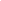 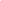 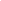 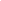 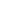 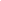 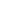 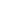 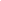 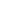 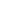 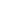 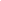 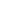 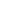 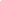 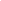 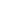 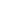 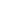 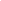 -Blood cultures negative x4 days-SARS-CoV-2 negative x4 daysThyroid Panel:-TSH 165 (admission) 🡪 68.02 mIU/mL (today)-Free T4 0.54 🡪 O.65 ng/dL-Total T3 0.40 🡪 59.9 ng/dL-Free T3 1.3 pg/mL (no comparison) Cortisol AM: 16.29mg/dLABG:Imaging Findings:Completed 2/23/22CXR: Lungs/pleura: worsening pulmonary edemaCardiomediastinal silhouette: Enlargement of cardiac silhouette which can reflect pleural effusion or cardiomegalyOther: degenerative changes in spineTTE:Severe concentric LVH. Abnormal E/e ratio 32.8 suggestive of elevated filling pressures. EF 60-65%.CT HeadNo mass effect or ICH. Chronic microvascular ischemic changes. Small frontal meningioma unchanged from prior imagingCT SpineNo evidence for acute traumatic injury of cervical spineUS RenalEchogenic b/l kidneys suggestive of underlying medical renal disorder. No hydronephrosis.EKG Findings: NSR with bradycardia, ventricular rate 52 bpmDifferential Diagnosis:HypoglycemiaSecondary to myxedema coma vs concomitant adrenal insufficiency vs home glyburide + insulin vs decreased renal fxnAMSSecondary to myxedema coma vs hypoglycemia vs infection vs electrolyte abnormalityBradycardiaSecondary to myxedema coma vs CHF exacerbation vs Bisoprolol useHypercapniaPCO2 increased (212) on ABG likely from chronic CO2 retention. Likely 2/2 OSA given Hx of snoring/awakening at night gasping for air and body habitus but never formally Dx w/ sleep study.Decreased renal functionAKI vs AKI on CKD. Baseline unknown but records show Cr of 0.83 Feb 2020. Cr 1.73 on admission trending up 🡪 2.82 todayRTA 2/2 multiple myeloma vs monoclonal gammopathy of renal significance (MGRS) vs diabetic nephropathyAssessment:60 y/o F PMHx Hypothyroidism on Synthroid 25mcg, HFpEF, DM2, & Multiple myeloma(?) admitted to MICU for Myxedema coma, transitioned to internal med then readmitted to MICU for refractory myxedema w/ AHHRF and AKI now readmitted to internal med.Plan:Endocrine#Myxedema ComaTrend FT4 & TSH dailyC/w IV Levothyroxine 100mcg dailyD/C hydrocortisone based on endo rec (AM cortisol levels all WNL)Continue with blankets for improved hypothermia#Diabetes Mellitus T2Monitor morning FS & before meals, adjust insulin dosage based on glucose levelAdminister Insulin Glargine 20 units SC at bedtimeAdminister Insulin Lispro 1-5 Units SC TID with mealsBS 150-200 before meal 🡪 +1 unitBS 201-250 before meal 🡪 +2 unitsBS 251-300 before meal 🡪 +3 unitsBS 301-350 before meal 🡪 +4 unitsBS >350 before meal 🡪 +5 unitsNeuro#AMS2/2 myxedema coma – see endocrine planAspiration precautionsSit upright for feedingsAlternate between solid & liquid bolusesSlow feedingsAvoid medications that may impair cough reflex/swallowingFall precautionsBed restC/w foley catheter for voidingCardiovascular#Bradycardia2/2 to myxedema coma – see endocrine planTelemonitoringHold at home Bisoprolol / Avoid AV nodal blocking agents (BB & nonDHP CCB)#HTN & #HFpEFFurosemide 80mg given 2/21 for pulm edema on CXRc/w home Lasix 40mg PO 1x/dailyf/u ambulatory cardiology referralPulmonary#AHHRFC/w BiPAP for next 24h except during feedings, reassess O2 sat in AM for step down to 4-6L nasal cannula. Plan to continue BiPAP at night#OSAC/w BiPAP while sleeping at nightF/u ambulatory sleep study referralRenal#AKI on CKDMonitor Creatinine & electrolytes dailyStrict I&OC/w Nephrologist recommendationsF/u ambulatory nephrologist for renal Bx to determine RTA 2/2 MM vs MGRS vs Diabetic NephropathyHeme/Onc#Multiple Myeloma(?)Anemia (Hb 9.9) – monitor H&HC/w ambulatory PET scanF/u ambulatory hematologistEye#Open-angle glaucomaC/w home Latanoprost & SimbrinzaPsych#AnxietyC/w Paroxetine 10mg PO dailyOtherDVT PPx: Hep SQGI PPx: Protonix IV (oral diet)Diet: oralCode: FullDisposition: Home with homecare upon improvement and stabilization of condition. D/C date to be determined.2/21pH 7.266 ↓PCO2 60.6 ↑PO2 44.4 ↓O2 Sat 75.5%Base excess -.052/23pH 7.287 ↓PCO2 55.1 ↑PO2 115 ↑O2 Sat 97.5Base excess -1/1